Муниципальное бюджетное общеобразовательное учреждение «Бахчисарайская средняя общеобразовательная школа № 1» города Бахчисарай Республики КрымКОНКУРСНАЯ   РАБОТА НОМИНАЦИЯ: УЧЕБНЫЙ ПРЕДМЕТНА ТЕМУ :РАБОТА НАД КАЛЛИГРАФИЕЙ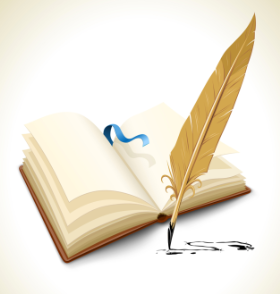 Выполнила: учитель начальных классов  Исакова Зухра Исмаиловна2017 год                                         Работа над   каллиграфией  	В настоящее время проблема формирования каллиграфического навыка   приобретает   всё     большую актуальность.         Как и когда учить ребенка писать? Какая методика наиболее эффективна? Какими должны быть ручка и бумага? Что делать, если процесс обучения письму затруднён? Как подготовить ребенка к письму и научить писать красиво, грамотно? Эти и ещё многие аналогичные вопросы неизбежно встают перед педагогом и родителями ещё до школы. Решая любой из них, мы обязательно должны учитывать, насколько подготовлен ребёнок, можно ли начинать обучение письму или нужна дополнительная подготовительная работа.         Опыт показывает, что значительная часть детей, поступающих в первый класс, не подготовлена к письму, а это уже с первых дней учения создает комплекс трудностей. У детей нередко очень мал опыт выполнения графических заданий, рисования, несовершенна координация движений руки, низок уровень зрительно-моторных координации, пространственного восприятия и зрительной памяти. Большинство школьников неправильно держат ручку и карандаш, не умеют правильно сидеть, не знают, как расположить бумагу (тетрадь). Редко кто владеет основами                                фонетического анализа слов. Все это затрудняет формирование навыка письма и создает много проблем в процессе обучения.
      Можно ли помочь детям избежать серьезных трудностей при              обучении письму?Безусловно, да. Но следует понимать, что это во многом зависит от уровня, функционального развития ребёнка, связано с его речевым развитием и состоянием здоровья. Не менее важно и то, как и какую методику использовать.    
        Обучение письму должно вестись с учетом возрастных и функциональных возможностей каждого ребёнка.
            Цель этой работы – показать, каким образом можно достичь устойчивых каллиграфических навыков у детей младшего школьного возраста.             Что делать, чтобы выработать «каллиграфический» почерк у ребенка? Выработка красивого почерка потребует от школьника настойчивого труда, ежедневных занятий, пока нужный навык не закрепится.Нужно ли вообще формировать красивый почерк?          Бороться нужно не с ребенком, а с проблемой.Для того чтобы учиться каллиграфии, у ребенка должна быть достаточно развита мелкая моторика.  И начинать подготовку к письму еще в дошкольном возрасте: заниматься пальчиковой гимнастикой, играть с мелкими предметами, лепить фигурки из пластилина.  Задания по развитию мелкой моторики могут быть включены  в такие домашние дела, как: перемотка ниток; завязывание и развязывание узелков; уход за срезанными и живыми цветами; чистка металла; водные процедуры, переливание воды. Можно предложить помыть посуду, предоставив в распоряжение ребенка пластиковые предметы, или постирать белье (объяснить и показать  предварительно все процессы: смачивание,  намыливание, перетирание, полоскание, отжимание); собирание разрезных картинок; разбор круп, нанизывание  бусинок и так далее. Можно выполнить интересное для детей задание «Рисунок на манной крупе». Высыпаем манную крупу тонким равномерным слоем на яркий одноцветный поднос. Ребёнок рисует на подносе любые несложные предметы, фигуры или символы (мяч, дождик, волны, машинку, зайца, буквы, цифры).Для мальчиков намного интереснее будут «настоящие» мужские занятия - завинчивание болтов и гаек.Для игр можно использовать как настоящие болты, так и игрушечные наборы развинчивающихся              на детали машинок, строительных инструментов и конструкторов.            Уровень развития мелкой моторики - один из показателей интеллектуальной готовности ребенка к школьному обучению. Обычно ребенок, имеющий высокий уровень развития мелкой моторики, умеет логически рассуждать, у него достаточно хорошо развиты память, мышление, внимание, связная речь.       Навык письма - это двигательный навык, и формируется он одновременно с умственным развитием.        Разборчивый почерк повышает оценку преподавателя и в результате - самооценку самого школьника.         Приемы работы над формированием красивого почерка у младших школьников.1. Обратить внимание на позу ребенка за письмом и рисованием. 2. Научить его правильно держать пишущий инструмент. 3. Соблюдения правильного положения тетради.4. Делать упражнения по координации движений пальцев, кисти, предплечья и плеча        Как правильно сидеть при письме.Для этого нужно знать:парта, стол, стул, должны соответствовать росту ребёнка;спина должна быть прямой, плечи на одной высоте, грудь не           касается стола, голову чуть наклонить вперед;опираться спиной на спинку стула;          ноги согнуты в коленях под прямым углом, стопы ровно на полу           или подставке;обе руки на столе, опираются о стол, локти выступают за край стола;свет должен падать слева, если пишешь правой рукой и справа,         если    левой, чтобы тень от руки не мешала процессу письма.Для лучшего запоминания  использую правила в стихотворной форме.Парта — это не кровать и нельзя на ней лежать.Ты сиди за партой стройно и веди себя достойно.      Как правильно держать ручку.Ручку надо покупать наиболее удобную. Сейчас есть специальные ручки,     на которых сделаны углубления под пальцы. Такая ручка очень помогает          на начальном этапе, чтобы ребёнок научился правильно её держать.          На то, как ребёнок держит ручку, необходимо обратить особое внимание. Если он привыкнет держать её неправильно, потом переучить его и научить ребёнка писать красиво будет намного сложнее.Очень важно научиться держать правильно ручку. Ручка лежит на левой стороне среднего пальца, указательный палец придерживает ручку сверху, большой палец - с левой стороны. Все три пальца слегка закруглены               и не сжимают ручку сильно. Во время письма рука опирается на верхний сустав мизинца.Указательный палец не должен прогибаться в первом суставе, это говорит о излишнем напряжении. Безымянный палец и мизинец внутри ладони. 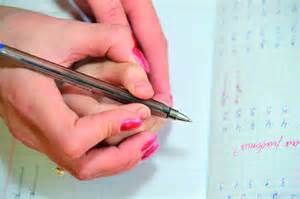 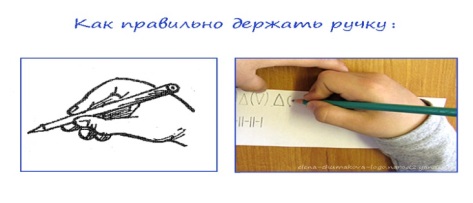 Если ребёнок не может правильно держать ручку, можно показать как держать ручку при помощи резинки, салфетки.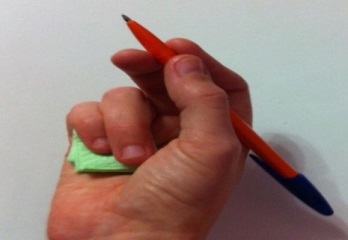 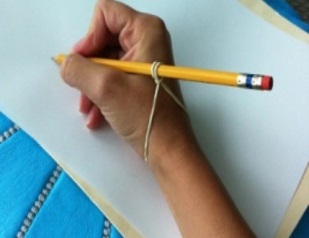 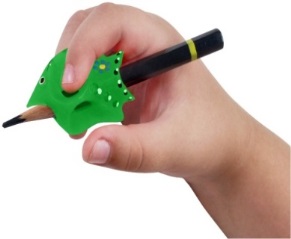 Имеются специальные насадки  на ручки и карандаши.Расстояние от нижнего кончика ручки до указательного пальца составляет примерно 2 см; Верхний кончик пишущего предмета ориентирован на плечо пишущей руки.Правила в стихотворной форме.Большим и средним пальцем ручку я возьму,А пальцем указательным я ручку придержу.Пусть в ямочку не падает ,а  на бочке стоит,А нижний кончик ручки всегда вперёд глядит.На расстоянии пальчик  от кончика держи,Всего 2 см меж ними: « Посмотри!»         Для выработки красивого письма имеет значения и выбор ручки. Оптимальная длина ручки 15 см, толстые не годятся, диаметр не более 7 мм, стержень должен быть мягким, иначе все усилия у ребёнка будут уходить     на нажим. Это приведёт к сильной утомляемости.           Ручка должна быть круглой. В том месте, где ребёнок держит ручку, желательно, чтобы была резиночка. Она поможет ребёнку чётко фиксировать ручку, чтобы она не скользила. А если есть пупырышки, то они помогут стимулировать нервные окончания пальчиков,  мозг ребёнка будет получать стимуляции той области головного мозга, которая отвечает за речь.        Как расположить тетрадь.          Положение тетради отражается на почерке ребёнка и на его посадке. Наклонное положение способствует написанию букв с наклоном. Не следует сильно наклоняться над тетрадью.        Правила в стихотворной форме.Я тетрадь свою открою И наклонно положу.Я от вас друзья не скрою,Ручку я вот так держу!Сяду прямо не согнусь, За работу я возьмусь.Подготовка руки к письму: система упражнений для пальчиков.          Перед письмом необходимо подготовить пальцы рук к письму. Первое упражнение. «Подними пальчики». Руки лежат на столе ладонями вниз. Нужно поднять пальчики по одному сначала на одной руке, потом       на другой. Затем упражнение повторяется в обратном порядке.Второе упражнение. «На зарядку становись!». Руки лежат в том же положении. Нужно по очереди поднять пальчики сразу на обеих руках. Начинаем с мизинцев, заканчиваем большими пальчиками.Третье упражнение. «Ванька– встанька». Ребенок зажимает карандаш средним и указательным пальчиками. Затем пальчики начинают «делать зарядку», то есть опускаться и подниматься вместе с карандашом. При движении нужно пальчики держать вместе и не уронить карандаш.Четвертое упражнение. «Собери палочки в корзинку». Положите на стол 10-15 счетных палочек. Если их нет – можно заменить карандашами или другими предметами такой же формы (палочки для коктейля и так далее). Задание – одной рукой собрать все палочки по штуке в кулак, не помогая второй рукой. Затем так же по одной палочке выложить их на стол.Пятое упражнение. «Шаги». Будем шагать по столу пальчиками. Зажимаем карандаш между указательным и средним пальчиками (карандаш придерживается второй фалангой пальцев). И в таком положении делаем шаги пальчиками по столу. Нужно шагать, крепко зажав карандаш, чтобы    не уронить его. Шаги получаются очень маленькие.Шестое упражнение. «Вертушка». Снова берем карандаш. Держим его        за кончик одной рукой. Зажимаем один конец карандаша указательным              и средним пальчиками ведущей руки (правой – у правшей, левой – у левшей). Другой конец карандаша направлен от груди. Задание – нужно перевернуть карандаш и с помощью этого переворота вложить его в другую руку свободным концом. Затем новый поворот – и снова карандаш возвращается    к ведущей руке. Сделать несколько таких поворотов – как будто катится колесо. При вращении карандаш «смотрит» в направлении от груди вперед.Седьмое упражнение. «Мячик». Перекатываем мячик. Представляем, что      у нас в ладошках – мячик. И делаем движения ладонями, как будто мы его перекатываем в разные стороны.Выполнение ритмических движений пальцами, индуктивно приводит             к возбуждению в речевых центрах головного мозга и резкому усилению согласованной деятельности речевых зон, что, в конечном итоге, стимулирует развитие речи.Этот пальчик хочет спать,Этот пальчик прыг в кровать,Этот пальчик прикорнул,Этот пальчик уж уснул.Тише, пальчик, не шуми,Братиков не разбуди.Встали пальчики, ура!В школу нам идти пора.	Игры с пальчиками создают благоприятный эмоциональный фон, развивают умение подражать взрослому, учат вслушиваться и понимать смысл речи, повышают речевую активность ребёнка.	 Ребёнок  учится концентрировать своё внимание и правильно его распределять.	 Если ребёнок будет выполнять упражнения, сопровождая их короткими стихотворениями, то его речь станет более чёткой, ритмичной, яркой, и усилится контроль над выполняемыми движениями.	Развивается память ребёнка, так как он учится запоминать определённые положения рук и последовательность движений.	У малыша развивается воображение и фантазия. Овладев многими упражнениями, он сможет «рассказывать руками» целые истории.  В результате пальчиковых упражнений кисти рук и пальцы приобретут силу, хорошую подвижность и гибкость, а это в дальнейшем облегчит овладение навыком письма.       Правила гигиены письма.	Правильное определение длительности непрерывного письма. Так в 1 классе не должна превышать 5- 6 минут, во втором 8 минут, в третьем 12 минут,  в четвёртом 15 минут.        При большем объёме ребёнок утомляется. Необходимо организовывать небольшой отдых (физ. минутки для глаз, подвижные физ. минутки.)        Соблюдать гигиенические требования письма надо на протяжении всего периода обучения в школе. Оздоровительные минутки.Я похлопаю глазами Раз-два-три -четыре-пять,Отдохнули наши глазки,Будем снова мы писать.                              Этапы работы   Первый этап - развитие мускульной памяти. 	Дети учатся различным видам штриховки. Штриховать начинают           на первом уроке обучения грамоте.        У каждого ученика есть рабочая тетрадь, листы А-4 для штриховки, альбом для раскрашивания, простой и цветные карандаши, фломастеры, ручки с цветными пастами, трафареты с геометрическими фигурами, фигурками животных и предметов.        Раздаю детям листочки с изображением животных, предметов. Прошу заштриховать фигурки в разных направлениях по образцу  (показываю образцы таких листочков).         В первую очередь отрабатывается такие штрихи: параллельные отрезки сверху вниз, снизу вверх, слева направо (но не справа налево). Расстояние между отрезками (штрихами) должно составлять ширину строчной буквы. Также использую трафареты. При работе с трафаретом с геометрическими фигурами и другими предметами ученик накладывает его на лист альбома или тетради, простым карандашом обводит фигуры и штрихует. Можно дать задание на уроках  технологии — вырезать эти фигуры. Вырезание ножницами у ребёнка формирует координацию движений рук.       Необходимо использовать упражнения для тренировки мышц: застёгивание и расстёгивание одежды, завязывание шнурков, бантов, театр теней.                Второй этап - развитие тактильной памяти.  		Основная цель этого этапа - соединение в памяти ребенка образца заглавной (прописной) и строчной буквы и их соединений. Кроме тактильной информации дети получают зрительную и слуховую информацию, у них развивается чувство языка, орфографическая зоркость. Этот этап начинается с изучения первой буквы и продолжается до конца изучения букв.            Но, если ребёнок не соблюдает интервал между буквами, между словами, не дописывает до конца строки, заходит за границу красной строки, неравномерно распределяет слоги, слова на строке, одна буква размашистая, другая наоборот сужена, путает оптически схожие буквы (Х,Ж, п- т),   иногда записывает буквы в зеркальном отображении (Э , З, Е), то у такого ребёнка недостаточный уровень развития пространственного восприятия 	Игра для пространственного восприятия	Я делаю движения левой рукой, а ты повторяешь правой (показываю круговые движения рукой; берусь за нос правой рукой, а ребёнок левой;       за ушко левой, а он правой или за голову и т. д.)	Для пространственного восприятия можно использовать графический диктант, выполнить следующие упражнения:1. Нарисуй дерево в центре листа. Справа от него – цветок, слева – куст,           в правом верхнем углу солнышко. «Назови что нарисовано».2. Нарисуйте предметы «накладывая» одно изображение на другое. Попросите назвать, что малыш увидел. Игры на развитие тактильного восприятия: «Гладкий - шершавый», «Найди такой же на ощупь», «Чудесный мешочек».Третий этап – развитие координации. Упражнения на развитие координации-обведите фигуру по контуру, обозначенному точками;-дорисуйте незаконченные контуры у геометрических фигур;-дорисуйте: половину матрешки, бабочки, жука и самолёта; -продолжите узор по клеточкам по образцу.«Графический диктант».Ребёнок проводит линии по клеткам в заданном направлении. Например: «одна клетка вправо, две вверх, одна вправо, две вниз.                     Приёмы обучения каллиграфическим навыкам письма. 1) Большое значение при обучении чистописанию имеет показ учителем процесса письма и объяснение способов написания букв слогов, слов, предложений во время показа. Обучения каллиграфическим навыкам письма. Это и есть основной приём2) Другим приёмом можно считать списывание учащимися с готового образца — прописей, образца учителя на доске  или в тетради.3) Копировальный способ. Его следует ограничивать, так как обведение образца осуществляется уч-ся без достаточного осознания процесса письма. Ученик может обводить букву , элемент не в нужном направлении. Но если всё делает правильно, ученик упражняется в выполнении правильного движения.(размер, направление, форма)4) Воображаемое письмо, или обведение над образцом, письмо в воздухе. Этот приём отличается тем, что ученик не просто опирается на двигательные ощущения, но и на зрительно - воспринимаемый образец.5) Анализ формы букв. Этот приём проводится различными способами:- поэлементный анализ-  в сравнении с другой (например: а похоже на написание буквы с; д             на начало письма буквы а и т. д.)- введение в обучение правил, которые учащиеся должны хорошо знать.Это способствует сознательному овладению письму. Три правила каллиграфии: высота, ширина, наклонная палочка (практически в каждой букве)      Когда пишем , рука не должна отрываться от стола. Она передвигается    по столу, работает до конца строки, дописываем, приподняли и перенесли         на следующую строку и опустили. Необходимо соблюдать единый темп письма.(на счёт 1 и 2 и 3). 1 - 2- 3- это   наклонные палочки или основной элемент буквы, а «и» соединении элементов букв.       Учащиеся в первую очередь должны познакомиться с разлиновкой тетради, знать, где находится рабочая строка, находить верхнюю линию рабочей строки, нижнюю линию рабочей строки, верхнюю дополнительную, нижнюю дополнительную. Находить середину рабочей строки, уметь делить её на три части. Сознательное усвоение особенно необходимо на этом этапе, когда навык ещё совершенствуется. Правила при письме должны формулироваться чётко и кратко. Если правило звучит в занимательной или стихотворной форме, младшим школьникам запомнить его легче. Правило №1Чтобы букву написатьНадо два момента знать:1.Знай начало каждой буквы.2.Направление руки,Положи тетрадь наклонно ,Прямо сядь и напиши.Правило №2В предложении все слова связаны по смыслу,Написать его друзья, нет особого труда.Начинай с заглавной буквы,Прямо сядь и не спеши.В каждом слове есть начало,Слово к слову не лепи,Чтоб закончить предложение,Ставим знак для уважения.Если всё спокойно — точку.Если нужно что спросить.Ты поставишь знак вопроса,Только тут вопросу бытьНо а если восклицаешь,Просишь громко,иль кричишь,Восклицательный ставь знак,Он в конце не просто так.	Схожее начало строчных букв: а, б, г, д, ж, з, с, ф, х, ч, ъ, э. (на три части —    с верхней точки деления);  А М Л Я  (три части с нижней точки деления)Б Г Д Е Ё Т Ж З И К Н О П Р С У Ф Ц Ш Щ Э Ю (дополнительная верхняя строка и верхняя рабочей строки — три части с верхней, соединение букв      ( прыжок от буквы к букве,от слова к слову), соблюдения наклонной палочки      в каждой букве.)Упражнения по исправлению.1. «Помоги  Незнайке»  	На доске  написана неправильно буква (например  Н). Детям  предлагается исправить написание данной буквы другим цветом. Дети исправляют, комментируют.2. «Вылечите букву».	 На доске буква  с  недостающим элементом. Дети должны дописать элемент буквы. 3.«Исправь наклон».	Предложение  написано с неправильным наклон или без наклона. Исправляем наклон каждой буквы зелёной пастой или простым карандашом (получается сетка из наклонных линий по написанному). Подобную работу можно провести с ребятами, обмениваясь тетрадями (выполнить взаимопроверку). У кого было меньше исправлений или вообще не было, обязательно похвалить.Такое задание вызывает интерес у учащихся                и приносит результаты. 4. «Преврати в буквы».	 В тетрадях или на доске написаны наклонные палочки для строчных   и заглавных букв. Ребятам это превращение очень нравится и они убеждаются , что в каждой букве есть наклонные палочки.	Метод копирования. Этот способ я  использую  при обучении письму детей или для корректировки письма с 1-го  по 4 класс. Метод прост.           На каждом уроке русского языка выделяю 3-5 минут «Каллиграфической минутке». Пишу в тетрадях каждого учащегося образец буквы, соединение букв и даже предложение  красной пастой, после прописываю простым карандашом. Ребята внимательно смотрят на образец  и обводят, написанное простым карандашом, синей пастой и дописывают самостоятельно до конца строки или прописывают предложение  на следующей строке под образцом. Главное требование  –  регулярность! Как показывает практика,– это            не сложно, постоянно тренироваться, всегда стараться писать подобным образом, – примерно через месяц появятся результаты. При этом месяц - это максимум, зачастую все происходит  намного быстрее.	  Иногда минутки чистописания выполняются индивидуально на уроке, но с обязательным проговариванием в написании буквы. Бывают “минутки радости», где они прописывают то, что им нравится.Огромное значение для правильного письма имеет не только образец              в минутке чистописания, но и то как учитель ставит отметку в тетрадь, каким почерком делает запись в тетрадях , дневнике и на доске. Учитель- это главный образец для учащихся.         Практически каждый урок  я начинаю с анализа тетрадей.   Например: «Вчера проверяла тетрадь ученика и не узнала его почерк, так аккуратно написано, все буквы прописаны графически правильно». Делаю паузу.           В классе тишина… Ребята  с нетерпением  ждут, чья же   фамилия прозвучит. Называю фамилию. Всем показываю его тетрадь. Все  аплодируют! Надо видеть этого ученика, который светится от счастья. Или: «Ребята, у меня вчера болела голова.         А знаете, чьи тетради меня вылечили?», или «Меня так огорчили некоторые тетради. Назвать фамилии?». Конечно, класс говорит, что нет. Поверьте мне, что после таких слов, работы все будут          в идеальном порядке.     Каждое полугодие мы проводим конкурс «Лучшая тетрадь». Разрабатываем  и обговариваем с детьми критерии:1. Внешний вид тетради    2.	 Аккуратный почерк3. Соблюдение полей         4.	 Соблюдение красной строки	 Мы работаем в режиме соревнований. Ведь чтобы ребенок чему-то научился, надо обеспечить ему успех, доставить радость творчества.Проводим  такие соревнования среди учащихся класса,  школы и выявляем обладателей красивой каллиграфии (по школе 1 и 2 места занимал наш класс).  Ребята принимают активное  участие и в муниципальном конкурсе    «Золотое перо», где тоже было призовое 2-е место в 2016-2017 учебном году.               Большая роль в формировании каллиграфического письма зависит                от желания и старания самого ученика, а нам учителям надо создать условия.            О чём может рассказать почерк?         По почерку можно узнать характер ученика.Если ребёнок очень многое вкладывает в свой почерк. Это нечто, что он отдаёт с любовью родителям или учителям”. Значит каллиграфия – это отношение к другим людям.	А если в детском почерке нет связок, закруглений, нельзя сразу прочитать слово, так как буквы стоят обособленно друг от друга, то это говорит           об одиночестве, отверженности, отрицании. Он отделяется     от родителей, учителя, его гордость не дает ему рассказать о том, что его беспокоит, тревожит.	Мелкий твёрдый почерк совсем не похож на “примерный”. Ребенок   с таким почерком – чаще собранный, сконцентрированный на себе, проявляется часто как волевая личность. Часто спорит с окружающими, доказывает свою точку зрения.	У “неудачника” – почерк будет статичным, неживым, иногда создается впечатление, что человек вырисовывал буквы.	Если буквы расположены очень близко, вот-вот склеятся, нет соединений между буквами. Это говорит о скромности ребенка, о страхе,     о внутренней боязни мира. Он зажимается в каждом слове.Иногда нам кажется, что ребенок начинает экспериментировать:вычурные буквы, завитушки. Он добавляет к буквам детали, потому что хочет привлечь внимание …! Он боится одиночества, ему кажется, что его перестали просто любить в школе, дома.	Бывает такое, что примерный почерк - вдруг становится неразборчивым        у школьника.Это может быть вызвано временной болезнью, нервными расстройством, проблемами в семье.Значит любой изъян в буквах, или в почерке надо рассматривать как сигнал тревоги.	Но мы учителя, работая над почерком, можем формировать характер.Каллиграфия соответствует правильному эстетическому развитию школьника,   воспитывает в нем аккуратность, трудолюбие, терпение, опрятность,  добросовестное и старательное отношение к выполнению любой работы.	Красивый каллиграфический почерк  повышает успеваемость учащихся. Аккуратное и правильное письмо настраивать учителя                   на хорошую отметку. 